_______________________________________Hawthorn        Parish Council 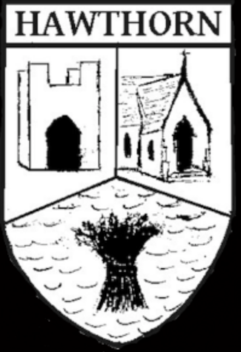 Business Plan : 2021 – 2025_______________________________________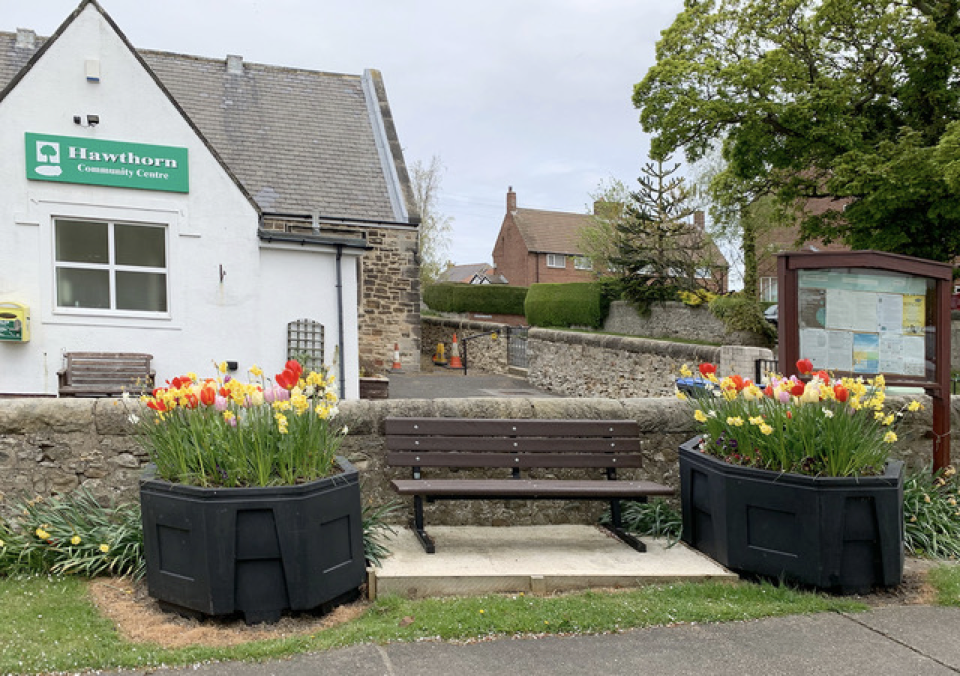 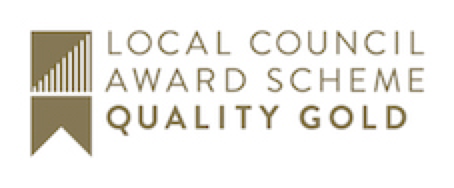 Contents1.	Introduction and aims	32.	Why produce a Business Plan?	33.	Overview of the Council	34.	Hawthorn Parish Council Responsibilities	45.	Councillors	56.	Council Meetings	57.	Council Management and Services	58.	Financial Information	69.	Parish Council Governance	610.	A Focus for our Action Plan	611.	Plan of Hawthorn	712.	Hawthorn Budget Estimates 2020 /2021	713.	Focus & Action Plan : Administration	1014.	Focus and Action Plan : The Local Environment	1115.	Focus and Action Plan : Community Engagement and Events	12Introduction and aimsThis is Hawthorn Parish Council’s Business Plan for the next four years.It sets out the Parish Council’s vision, its purpose, values, objectives and key priorities.The aim of the Plan is to give Hawthorn’s parishioners and residents a clear understanding of what their parish council does and what it is trying to achieve. It details what the Parish Council intends to focus on over the next three years and until the next parish council elections in 2025.This business plan is a live document which will be reviewed annually, and which will be used to drive the budget process, plan activities and enable the parish council to monitor its progress against key priorities.Why produce a Business Plan?Having an agreed strategy provides a framework for the Parish Council to work within, enabling it to operate in a more consistent and coordinated way, and to be proactive rather than reactive in its decision-making.The parish council elections take place in May 2021  place and the council will be at the beginning of its  four-year term of office. It is, therefore, an ideal time to update the previous Plan of 2017 – 2021 and  begin work on the 2021 – 2025 Plan.  Moreover, a plan will underpin all grant and funding applications and furthermore enable the parish council to re-apply for Quality Gold Status which is the benchmark for all local councils and demonstrates to all that the council is efficient and effectively run.At the same time the Business Plan will help the local community to have a better understanding of what the Parish Council does and also clarify what it doesn’t or is unable to do and what issues fall under the responsibility of the principal local authority - Durham County Council.The Hawthorn Business Plan is a statement of intent. However, it will not be set in stone and will be subject to future budget constraints and future changes in legislation which affect all local authorities. Any changes will be reflected in an updated plan. This plan will be available for all residents and will be accessible on the Parish Council website.Overview of the CouncilThere are two tiers of local government within Co. Durham, each with different roles:-Hawthorn Parish Council is the first and most local tier, and with an important role to play in promoting Hawthorn and representing both the interests and work of its residents and organisations.Durham County Council (DCC) is the second tier and is responsible for services such as education, highways, health, social services and environment as well as the strategic planning policies for all development including housing and employment sites via its Local Plan.Hawthorn Parish Council ResponsibilitiesThese include:-Management and maintenance of the village green and open spaces Management and maintenance of the Glencot play areaProvision and maintenance of seats and benches Provision of community grantsProvision of dog poo bagsSubmitting comments on all planning applicationsFunding and delivery of parish events and support and facilitation of groups providing parish events i.e.Christmas Tree and LightsCarols around the TreeSnowman CompetitionBest Dressed House (Christmas Decorations)Sunflower CompetitionBig LunchOpen Garden WalkCommunity Bulb PlantingFlowerpot FestivalPhotograph ExhibitionHawthorn Dene Walkand support for the Trail Run, Litter-pick etc.The Council represents the parish on a number of external organisations including:-Hawthorn Community CentreEast Durham Local Council CommitteeEast Durham AAPCounty Durham Association Small Councils CommitteeThe Council also looks to reflect the views of our community by liaising with other public bodies and commenting on key strategic issues such as housing, highways, planning etc.Moreover, the parish council considers community engagement to be of paramount importance and ensures all residents are kept fully informed of all decisions and proposals that may affect them. This is done viaThe monthly electronic newsletter - the Hawthorn Round UpA quarterly newsletter delivered to all residentsThe council website at www.hawthornparish.co.ukCouncillorsResidents elect seven parish Councillors every four years - the next election will be May 2021. The Council then elect the Chairman and Vice Chairman of the Parish Council each year at the Annual Meeting of the Council which is held each year in May.Hawthorn Parish Councillors are not paid.Council MeetingsHawthorn Parish Council meets each month ( except August) on the third Monday.  The agenda for  each meeting is posted on each of the two notice boards and on the Parish Council website with a minimum of 3 clear days’ notice, although in practice seven  days is usually given. There is a time for public participation at each meeting when all residents are able to give their views and comments.In addition to the monthly meetings and the annual meeting of the council , there is also the ‘Annual Parish Meeting’ which is generally held in March. This is the opportunity for all residents to come along and hear what the parish council has done over the previous year, ask questions and also hear reports from the Police, County Councillors, Community Association and any other groups and organisations.The Council works to its Standing Orders and Financial Regulations and which lay down the rules by which the council is expected to operate and conduct its business. In addition, the council has a number of adopted policies and protocols which ensure meetings operate efficiently and effectively. All of these are available on the website.Council Management and ServicesHawthorn Parish Council is responsible for several open spaces including the play area and village green. In addition, it organizes a number of community events and works closely with the community association which now manages the community centre.The Council employs one part-time officer - the Parish Clerk. The Parish Clerk administers the council and carries out all of the council’s decisions. The Clerk is the Parish Council’s ‘Proper Officer’ - a statutory requirement of all parish councils is to employ this person.The Hawthorn Parish Clerk also administers the council website and electronic and written newsletters. The Clerk is also the council’s Responsible Financial Officer and is responsible for ensuring the annual return and audit are prepared for acceptance by the council. It should be noted  that  hawthorn Parish Council was one of the first paperless councils in the country and only the minute  book and annual returns are now in hard copy.All other work i.e., grass cutting, seat maintenance, play equipment inspections etc is undertaken by contractors.The council also relies on volunteers who help out at various village events.Financial InformationHawthorn Parish Council is funded directly through a precept collected via the Council Tax on the residents of  Hawthorn. The precept for 2020 /2021   is £8,509, representing a Band D   Council Tax   of £42.25 per year. ( In this document we tell you what you can expect to get for your money, and you can decide whether or not it represents good value for money.)The expenditure for the Parish Council includes the salary of the Parish Clerk, grants and donations to local groups, local events, general maintenance of the open spaces and play area and additional capital projects and equipment. These include the defibrillator, smart TV and wireless internet in the community centre, together with the new laptop, printer and scanner for the council. These new items have been funded from successful grant applications.Further successful grant applications  were made in 2017 and 2019  to Awards for All for £10,000 and £8,500 for a ‘Community Plant’ Project which included a new community greenhouse, self-watering planters, extensive bulb planting and new seats and benches, and a ‘Keeping the Community in the Know’ which included new solar powered noticeboards.Full details of all transactions, income and budgets and estimates are on the website.Parish Council GovernanceHawthorn Parish Council aims to be a professional, competent and caring Parish Council, to be open and accountable in all it does and to ensure sound financial management of Parish Council resources.The Parish Council aims to:Be well informed about the needs and opinions of our residents by consulting them on major issues Improve services to the public by encouraging Councillors and Clerk to develop their skills by undertaking appropriate trainingEnsure we give Councillors the opportunity to keep abreast of new opportunities and policy Be a good and fair employerContinuously promotes public participation in all Parish Council meetings and initiatives Deal with enquiries and fault reports from members of the public speedily and efficiently Be an effective custodian of the Council’s property and documentsA Focus for our Action PlanThe Parish Council has identified key priorities which we wish to concentrate on over the next three years. These form the basis of the Focus for our Actions Plan.The major objectives are further broken down into Action Items and projects which are then defined more fully as resources become available .The Business Plan can be viewed in detail at www.hawthornparish.co.ukPlan of Hawthorn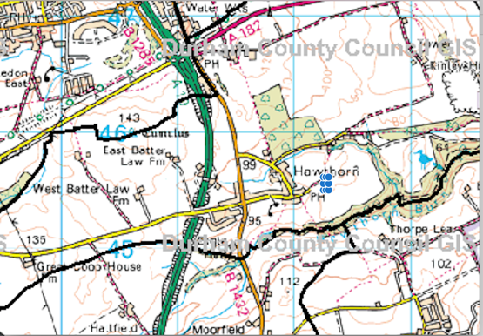 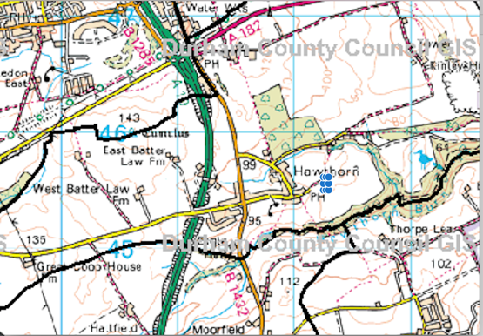 Hawthorn Budget Estimates 2020 /2021Focus & Action Plan : AdministrationFocus and Action Plan : The Local EnvironmentFocus and Action Plan : Community Engagement and EventsIncome2018/20192019 / 201/2 yearest year end2020/2021Balance carried forward£7,554£7,564£7,564£7,084£7,084IncomePrecept£8,606£8,672£8,672£8,672£8,500LCTRS£29£0£0£0£272Vat Prev Year£586£500£0£500£500Bank Interest£19£18£0£18£18Grants£150Total Income£9,390£9,190£8,672£9,190£9,290Council  Tax CalculationCouncil  Tax CalculationPrecept£8,606£8,672£8,500Tax Base204206201Band D (Precept / Tax base)£42£42.10£42.29Expenditure2018/20192019 / 201/2 yearest year end2020/2021General AdministrationClerk's salary£2,577£2,635£1,280£2,560£2,600Postage, telephone, admin etc.£120£120£104£140£140Travel expenses£532£520£0£530£530Insurance£444£450£450£450£450Internal audit£100£100£100£100£100Honours Board£0£0£65£65£0FOI Commissioner£30£30£0£34£35Hire of Hall£220£250£0£240£220Elections£0£200£0£0£200Quality Gold App£60Total Administration£4,083£4,305£1,999£4,119£4,275Community EngagementWebsite /e mail £72£120£120£120£125Newsletter / Printing£180£180£150£200£200Total Community Engagement£252£300£270£806£325 Training /SubscriptionsChairman's Allowance£25£75£25£50£75Cllr. Training£75£150£54£71£120Subscriptions£230£240£150£240£245Total Training / Subs£330£465£229£361£440GrantsDonations£400£400£300£400£400Total£400£400£300£400£400Open SpacesGrasscutting£1,750£1,800£0£1,850£1,850Play Area inspections£300£300£0£300£300General Open Spaces£500£500£200£800£800Dog Bags£270£130£244£244£0Trees £150£50£0£100£100Total Open Spaces£2,970£2,780£444£3,294£3,050EventsChristmas Tree and Lights  event£550£550£0£550£550Sunflower £70£70£50£50£50Bulb Planting£0£0£0£0£0Snowman Competition£50£50£0£50£0Big Lunch / Open Garden Walk£270£270£40£40£200Total Events£940£940£90£690£800Capital Community Centre£520£0£486£486£0Total Capital£520£0£486£486£0TOTAL Expenditure£9,095£9,190£3,818£9,670£9,290Focus :Administering the CouncilAdministering the CouncilAdministering the CouncilAimsObjectivesImplicationTimescaleTo ensure all HPC’s policies and protocols are adhered to and updated as and when necessaryTo continue operating to standing orders &  financial regsAlready included in working practicesOngoingReview of the action and business plansTo continue to review on a regular basis and also add to the websiteImprove transparencyOngoingTo adhere to all new legislationTo ensure website accessibilityThe Clerk continues to work to ensure compliance in line with regulations as applicable to a very small parish council.OngoingTo continue monitoring estimates and budgetsTo continue to review on a quarterly basisEnsure ongoing transparencyOngoingTo maximise grant opportunitiesTo continue to seek all relevant grant opportunities Successful applications will provide additional capital schemes which otherwise would not be possibleOngoingInsuranceTo obtain new quotes and accept as appropriateThe Clerk to undertake every 3 yearsOngoingPlanningContinue and improve participation in planning mattersEnsure local feelings are taken into account.OngoingTransparency CodeTo ensure complianceStatutory requirementOngoingTo keep under review legal powers and opportunitiesEnsure complianceStatutory requirementOngoingContingency PlanTo create Ensure arrangements if need arisesApril 2021Delayed due to pandemic)Councillor TrainingTo encourage all Councillors to take advantage of all training availableTo ensure Cllr are fully knowledgeable.Training included in BudgetsOngoingClerk : TrainingTo encourage the Clerk to take advantage of all relevant trainingTo ensure the Clerk is fully knowledgeable and up to date with all relevant information Training included in BudgetsOngoingProtecting the ParishThe council will continue to have close liaison with the Police and Ward membersTo ensure communication both waysOngoingFocus :The Local EnvironmentThe Local EnvironmentThe Local EnvironmentAimsObjectivesImplicationTimescaleTo continue to improve the local environmentCourtesy of £10,000 Grant from Awards4All in 2018To purchase more spring bulbs and hold the Community bulb planting event again in October £500  from grant remaining for bulbs CompletedTo continue to improve the local environmentCourtesy of £10,000 Grant from Awards4All in 2018To purchase  2 more new seats £1200 from grant remainingCompletedTo continue to improve the local environmentCourtesy of £10,000 Grant from Awards4All in 2018To consider new planters – and planting£500 from grant remainingCompletedTo continue to improve the local environmentCourtesy of £10,000 Grant from Awards4All in 2018To provide new shelving for the  new community greenhouse £750 from grant remainingCompletedTo continue to improve the local environmentCourtesy of £10,000 Grant from Awards4All in 2018To purchase new bushes /trees£250 from grant remainingCompletedOpen Spaces and GreensTo continue to ensure all greens and open spaces are well cared forIn budgetsOngoingTo tackle litter and dog foulingTo monitor  adequacy and position of litter and dog poo binsTo review providing free dog poo bagsTo organise / support litter picks – including the Spring Clean Initiative Budget implicationsAdditional litter bins at £450 each plus installationDog poo bags £100New dog signs for Dene OngoingTo urge DCC to review Speed limit on Stockton RoadTo work with DCC No financial implication, currently pursuing optionsOngoingFocus :Community Engagement & EventsCommunity Engagement & EventsCommunity Engagement & EventsAimsObjectivesImplicationTimeTo improve CommunicationTo continue to develop all means of consultation / communication In budgetsOngoingTo commence the ‘Keeping you in the know’ ProjectTo purchase the:New solar noticeboardslectern information boardBannersAs per £8,600 received from Awards 4All 2021To ensure all residents are fully informed To continue the electronic Hawthorn Community, Round up and aim to deliver to 80% of local residents No additional costContinual monitoringTo ensure all residents are fully informed To continue to produce 4 x Newsletters each year.Summer to be AS in colourIn budgetOngoing  Working with the Community Association for the Community Centre To aid the Community Association to provide facilities including New smart TV New security lights – ongoing Tv cost via Community GrantSecurity Lights £450 – included in budget 2019 / 2020OngoingTo provide Community EventsTo hold:-Christmas EventsChristmas tree / lightsCarols around the TreeSwitch on eventSnowman Competition Annual CostOct 2020 –To provide Community EventsTo hold Big Lunch Day EventsOpen Garden walkFlowerpot ExhibitionPhotographic ExhibitionTreasure TrailAnnual Costs of £250 in budgetsOct 2020 : To provide Community EventsTo hold Annual Sunflower Competition Annual cost of £50 in budgetsOct 2021To provide Community EventsTo holdVE Day CelebrationsCourtesy of grant of £960 from the Community Fund2021To provide Community EventsTo holdHawthorn Spring Clean No cost – all equipment provided by DCCOngoingTo provide Community EventsTo holdOpen walk around Hawthorn DeneNo costOngoingTo provide Community EventsTo work with Church Remembrance Day Poppy wreath £25OngoingTo re-introduce Neighbourhood Watch SchemeTo publicize and launch  new scheme at Annual Parish MeetingNo financial implication2021